First Free Methodist Church of SaginawThird Sunday of AdventDecember 12, 2021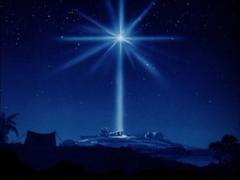 “John answered all of them by saying, ‘I baptize you with water; but one who is more powerful than I is coming; I am not worthy to untie the thong of his sandals. He will baptize you with the Holy Spirit and fire.’ " (Luke 3:16)Minister: Rev. Jason EvansFirst Free Methodist Church2625 N. Center Rd.Saginaw, Michigan 48603Phone: (989) 799-2930Email: saginawfmc@gmail.comwww.saginawfirstfmc.orgThird Sunday of AdventDecember 12, 2021Prelude **Greeting/Announcements*Call to Worship (spoken responsively)L: 	In the beginning, God created heaven and earthP: 	In the beginning, everything was goodL: 	We seek the return to the joy of our salvationP: 	Hosanna, Hosanna in the highest L: 	Surely our salvation is coming P: 	We will show gentleness to everyone, the Lord is nearL: 	What then shall we do?P: 	I will serve God in joy by doing good works*Opening Hymn: “Come Ye Thankful People Come” #765 (vv.1-4)Come, ye thankful people, come Raise the song of harvest homeAll is safely gathered inEre the winter storms beginGod our Maker doth provide For our wants to be suppliedCome to God's own temple, comeRaise the song of harvest homeAll the world is God's own field Fruit unto His praise to yield Wheat and tares together sown Unto joy or sorrow grown First the blade and then the earThen the full corn shall appearLord of harvest, grant that we Wholesome grain and pure may beFor the Lord our God shall comeAnd shall take His harvest homeFrom His field shall in that dayAll offenses purge awayGive his angels charge at lastIn the fire the tares to castBut the fruitful ears to storeIn his garner evermoreEven so, Lord, quickly comeTo Thy final harvest homeGather Thou Thy people inFree from sorrow, free from sinThere, forever purifiedIn Thy presence to abideCome, with all thine angels, comeRaise the glorious harvest homeAdvent ReadingAdvent 3The Gospel of Jesus Christ—the message He proclaimed, the life He lived, and the ministry He modeled—set into motion a redemptive movement destined to fill the whole earth. His aim was not merely the transmission of information, but the transformation of lives by empowering those who followed Him to do what He had been doing. His mission is now our mission. The Free Methodist Way is to see God’s kingdom expand exponentially as ordinary people are equipped by God’s power to do extraordinary things.Introducing the Passages: In the lectionary passages today, we see the joy that comes through God’s mission to renew and transform hearts, lives, and communities. This joy is contagious and spreads throughout all the earth! In Zephaniah, the Lord has acted not only to renew and restore His children, but to gather all who are hurting and outcast, transforming all shame into rejoicing. The prophet Isaiah describes how God’s salvation and wonderful deeds are so glorious, we can’t help but sing the Lord’s praises to all the earth. Paul exhorts the believers in Philippi to let their joy in the Lord’s peace and presence be made known to everyone. Even as John the Baptist commands repentance in Luke, we see that his message is good news that transforms the hearts and lives of all people, from tax collectors and soldiers to the children of Abraham.On this third Sunday in Advent, we light this candle and remember with joy the ways that God has worked to save, to renew, and to transform His people and all of creation. We rejoice that by the power of God, we take part in this mission, sharing the Good News with all. Come, Lord Jesus, Come.*Invocation and Lord’s PrayerL: 	Stir up thy power, O Lord, and with great might come among us; and, because we are sorely hindered by our sin, let thy bountiful grace and mercy speedily help and deliver us. Plant in every heart, love for you and our neighbor, as we seek to share good news with everyone. May we model the love of Christ, as we pray the prayer that Jesus taught His disciples…P:	Our Father, who art in heaven, hallowed be Your name. Your kingdom come; your will be done in earth as it is in heaven. Give us this day our daily bread and forgive us our debts as we forgive our debtors. And lead us not into temptation but deliver us from evil. For Yours is the kingdom, and the power, and the glory forever. Amen. *Gloria PatriGlory be to the Father​And to the Son and to the Holy Ghost.​As it was in the beginning​Is now and ever shall be.​World without end. ​Amen. Amen.​First Scripture Lesson: Isaiah 12:2-6	Surely God is my salvation; I will trust, and will not be afraid, for the LORD GOD is my strength and my might; he has become my salvation. With joy you will draw water from the wells of salvation. And you will say in that day: Give thanks to the LORD, call on his name; make known his deeds among the nations; proclaim that his name is exalted.	Sing praises to the LORD, for he has done gloriously; let this be known in all the earth. Shout aloud and sing for joy, O royal Zion, for great in your midst is the Holy One of Israel.Prayer of ConfessionL:	In this world we seek joy and gladness, for ourselves, our loved ones, and also for neighbors and enemies. Bear good fruit, in accordance with the gospel, so our spirits may grow calm, our vision be clear, and our purpose be unified…P:	Be kind to us, dear Lord, and may we be kind to all we meet. Be a gentle teacher to us in our weakness, and may we also be gentle to one another. Give us strength and discernment to do what you direct us towards, so to grow in your likeness. May we live in the peace that comes from you, not in false peace of this world. Night and day may we give you praise and thanks, because you have shown us that all things belong to you, and all blessings are a gift from your righteous hand. To you alone, the essence of wisdom, the foundation of truth, be glory forevermore. Amen.Affirmation of Faith: Apostle’s CreedP:	I believe in God, the Father Almighty, Maker of heaven and earth. And in Jesus Christ, God’s only Son, our Lord. Who was conceived by the Holy Spirit, born of the Virgin Mary, suffered under Pontius Pilate, was crucified, dead, and was buried. He descended into hades, the third day He rose again from the dead. He ascended into heaven, and sits at the right hand of God the Father Almighty. From thence He shall come to judge the living and the dead. I believe in the Holy Spirit, the holy Church universal, the communion of saints, the forgiveness of sins, the resurrection of the body, and the life everlasting. Amen.Hymn of Affirmation: “Tis So Sweet to Trust in Jesus” #560 (vv.1,3-4)‘Tis so sweet to trust in JesusJust to take Him at His WordJust to rest upon His promiseJust to know, “Thus saith the Lord!”Jesus, Jesus, how I trust HimHow I’ve proved Him o’er and o’erJesus, Jesus, precious JesusOh, for grace to trust Him moreYes ‘tis sweet to trust in JesusJust from sin and self to ceaseJust from Jesus simply takingLife and rest, and joy and peaceJesus, Jesus, how I trust HimHow I’ve proved Him o’er and o’erJesus, Jesus, precious JesusOh, for grace to trust Him moreI’m so glad I learned to trust TheePrecious Jesus, Savior, FriendAnd I know that He is with meWill be with me to the endJesus, Jesus, how I trust HimHow I’ve proved Him o’er and o’erJesus, Jesus, precious JesusOh, for grace to trust Him moreSecond Scripture Lesson: Philippians 4:4-7	Rejoice in the Lord always; again I will say, Rejoice. Let your gentleness be known to everyone. The Lord is near. 	Do not worry about anything, but in everything by prayer and supplication with thanksgiving let your requests be made known to God. And the peace of God, which surpasses all understanding, will guard your hearts and your minds in Christ Jesus.Special Music: Micki MartinChildren’s SermonPassing of the PeacePrayers of the PeopleL:	Lord in Your Mercy…P:	Hear our prayer.Gospel Lesson: Luke 3:7-18	John said to the crowds that came out to be baptized by him, “You brood of vipers! Who warned you to flee from the wrath to come? Bear fruits worthy of repentance. Do not begin to say to yourselves, ‘We have Abraham as our ancestor’; for I tell you, God is able from these stones to raise up children to Abraham. Even now the ax is lying at the root of the trees; every tree therefore that does not bear good fruit is cut down and thrown into the fire.”	And the crowds asked him, “What then should we do?”	In reply he said to them, “Whoever has two coats must share with anyone who has none; and whoever has food must do likewise.”	Even tax collectors came to be baptized, and they asked him, “Teacher, what should we do?”	He said to them, “Collect no more than the amount prescribed for you.”	Soldiers also asked him, “And we, what should we do?” He said to them, “Do not extort money from anyone by threats or false accusation, and be satisfied with your wages.”	As the people were filled with expectation, and all were questioning in their hearts concerning John, whether he might be the Messiah, John answered all of them by saying, “I baptize you with water; but one who is more powerful than I is coming; I am not worthy to untie the thong of his sandals. He will baptize you with the Holy Spirit and fire. His winnowing fork is in his hand, to clear his threshing floor and to gather the wheat into his granary; but the chaff he will burn with unquenchable fire.”	So, with many other exhortations, he proclaimed the good news to the people.Sermon: “”Prayer of ResponseHymn of Response: “Rejoice, the Lord Is King” #276 (vv.1-4)Rejoice, the Lord is KingYour Lord and King adoreRejoice, give thanks and singAnd triumph evermoreLift up your heartLift up your voice, RejoiceAgain I say, rejoiceJesus, the Savior, reignsThe God of truth and loveWhen He had purged our stainsHe took his seat aboveLift up your heartLift up your voice, RejoiceAgain I say, rejoiceHis kingdom cannot failHe rules o'er earth and heav'nThe keys of death and hellAre to our Jesus giv’nLift up your heartLift up your voice, RejoiceAgain I say, rejoiceRejoice in glorious hopeOur Lord, the Judge, shall comeAnd take His servants upTo their eternal homeLift up your heartLift up your voice, RejoiceAgain I say, rejoiceInvitation of OfferingL: 	Rejoice! The Lord is King. And our heavenly Father knows all our needs. Do not fret, but give to the heavenly Kingdom. Seek the kingdom of God, and this righteousness, as we collect this morning’s tithes and offerings.*DoxologyPraise God, from whom all blessings flow Praise Him, all creatures here belowPraise Him above, ye heavenly hostPraise Father Son, and Holy Ghost.Amen.*Prayer*Closing Hymn: “Soon and Very Soon” #289 (vv.1-4)Soon and very soonWe are going to see the KingSoon and very soonWe are going to see the KingSoon and very soonWe are going to see the KingHallelujah, hallelujahWe are going to see the KingNo more crying thereWe are going to see the KingNo more crying thereWe are going to see the KingNo more crying thereWe are going to see the KingHallelujah, HallelujahWe are going to see the KingNo more dying thereWe are going to see the KingNo more dying thereWe are going to see the KingNo more dying thereWe are going to see the KingHallelujah, HallelujahWe are going to see the KingSoon and very soonWe are going to see the KingSoon and very soonWe are going to see the KingSoon and very soonWe are going to see the KingHallelujah, hallelujahWe are going to see the King*BenedictionL: 	May God come to us quickly. May Christ give you everlasting joy and gladness. May the Holy Spirit strengthen your hearts and lead you on the way. Go in peace to love and serve. Amen.